Artikel: Tuš ročka FREE, medenina, okrogla    5 kos​Primer:Tuš ročka FREE, medenina, pravokotna - Ika d.o.o.A083384 – Tuš ročka FREE, medenina, pravokotna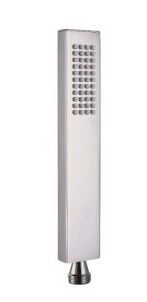 